
Registration Form 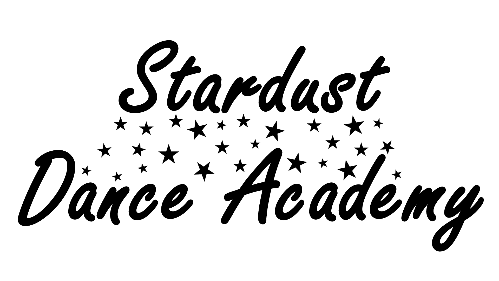 Health Questions In signing this form, I the parent/guardian for the above named child, affirm that I have read this form in its entirety and have answered the questions accurately to the best of my knowledge. I also agree that I have read and agree to the Stardust Dance Academy Terms & Conditions as found on the website: www.stardust-dance-and-fitness.co.uk.  Parent/Guardian Signature: ........................................................      Date: ................................. During the general course of activities such as classes, shows and performances there may be the opportunity to publicise Stardust Dance Academy which may involve images of your son/daughter.  This could be photograph, video or web based images. It is a requirement of the Data Protection Act that we have your consent to use such images. I hereby give permission to Hannah Batchelor and Stardust Dance Academy to use my child’s photographic likeness in all forms and media for advertising, trade, and any other lawful purposes. Parent/Guardian Signature: ........................................................      Date: ................................. CHILD’S NAME: CLASS(‘S) ATENDING CHILD’S DATE OF BIRTH: CURRENT AGE: PARENT/GUARDIANS NAME: E-MAIL ADDRESS: (Please print clearly) EMERGENCY CONTACT NUMBER: Does your child have or ever experienced any of the following? Please circle A bone, joint or muscular problem? Y / N Asthma or any other respiratory problems? Y / N Any allergies? Y / N Is your child taking any medication? Y / N Has a doctor ever advised your child not to exercise? Y / N Is there any reason not mentioned above why any type of physical activity may not be suitable for your child? Y / N If you have answered YES to any of the above questions, please write full details here: If you have answered YES to any of the above questions, please write full details here: 